Το ημερολόγιό μου Οι  παρέες  γράφουν  ιστορία… λέει  ένα  τραγούδι.Η  παρέα  της  Πέμπτης  τάξης,  του  Ε’ 2  τμήματος  και  η  παρέα  τού  Τμήματος  Ένταξης , ομόρφυναν  τους  μήνες  του  νέου μας  χρόνου , 2015.Από την καρδούλα μας ταξιδεύειΜια ζεστή ευχή και μόνο … Αγάπη.Ελπίζουμε  να  την απλώσετε σε όλον τον πλανήτη.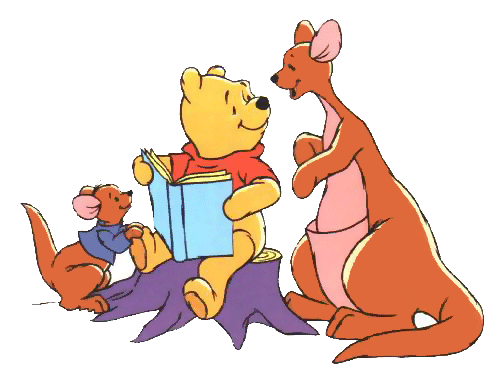             Τα παιδιά του Ε’ 2 και  του Τμήματος Ένταξης   